U EES-u nalaze se: termoelektrana, protočna hidroelektrana, pumpno-akumulaciona hidroelektrana i dizel elektrana. Skicirati raspodjelu među ovim elektranama u slučaju dnevnog dijagrama prikazano na slici 1.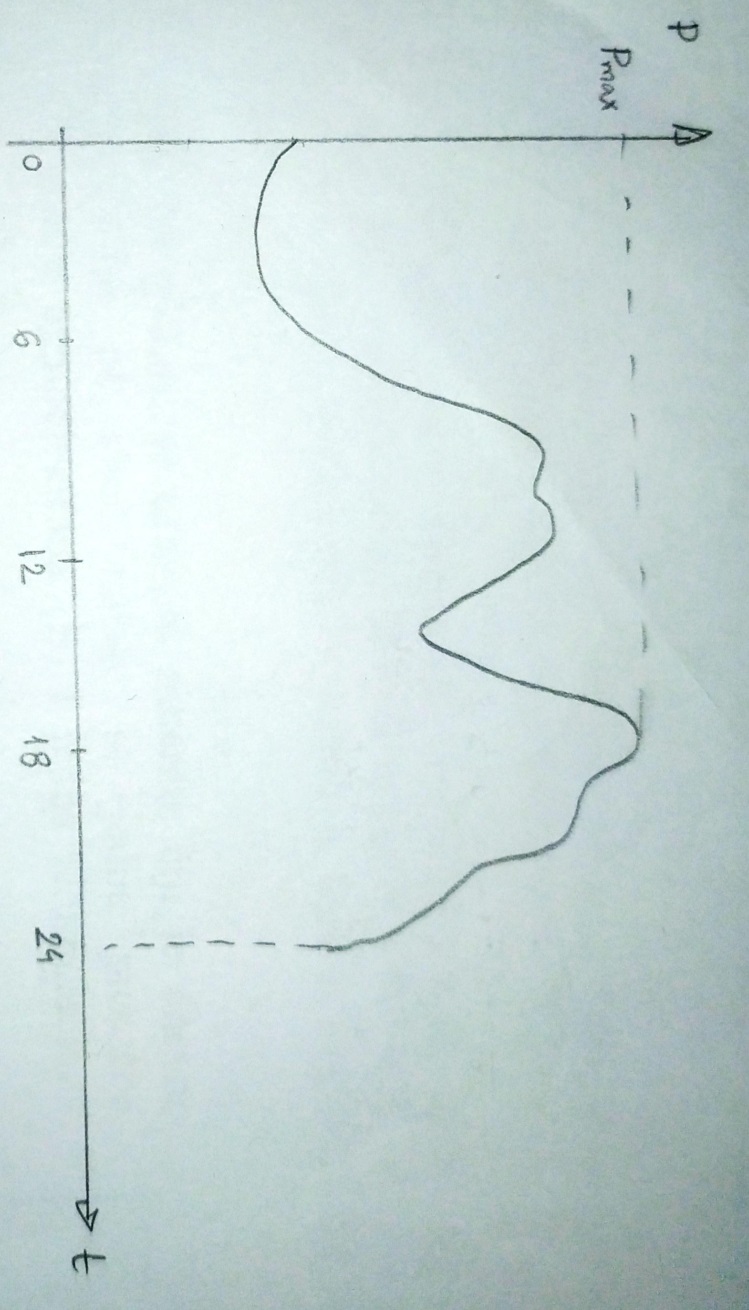 Slika 1. Dnevni dijagram.Rešenje: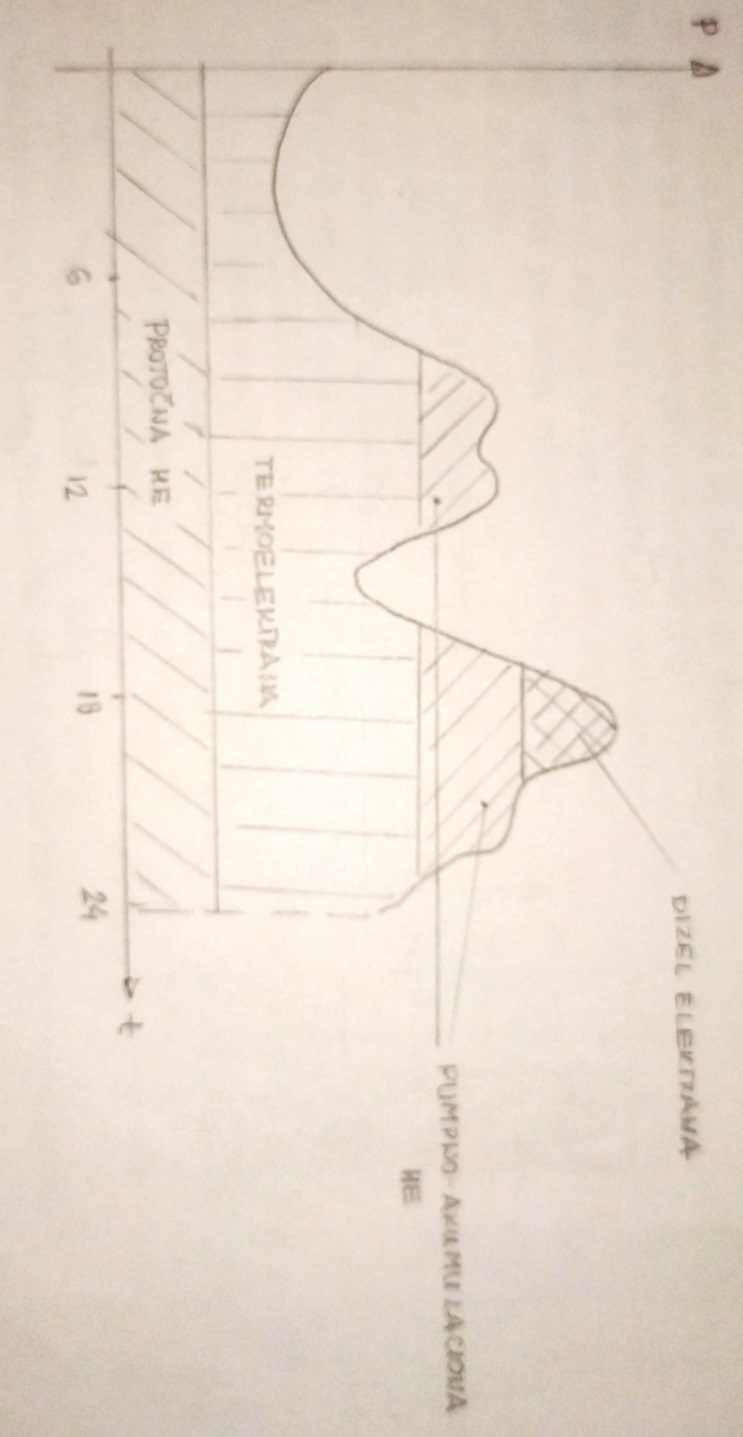 U jednom elektroenergetskom sistemu nalaze se jedna termoelektrana i dvije hidroelektrane i to jedna protočna hidroelektrana i jedna sa sezonskom akumulacijom. Termoelektrana se sastoji od agregata čija ukupna nominalna snaga iznosi 200 MW, a tehnički minimum iste termoelektrane iznosi 100 MW. Protočna hidroelektrana je instalisane snage 500 MW, ali sa obzirom na raspoloživi dotok vode može neprekidno razviti 400 MW. U hidroelektrani sa akumulacijom nalaze se dva hidroagregata ukupne maksimalne snage od 200 MW. Raspoloživa energija iz akumulacije koja se u toku 24h može iskoristiti iznosi 1700 MWh. Dnevni dijagram opterećenja posmatranog sistema prikazan je na slici 2. Odrediti raspored rada i proizvodnju svake od elektrana u cilju ekonomičnog popunjavanja dnevnog dijagrama, kao i ukupni gubitak usled preliva vode u MWh.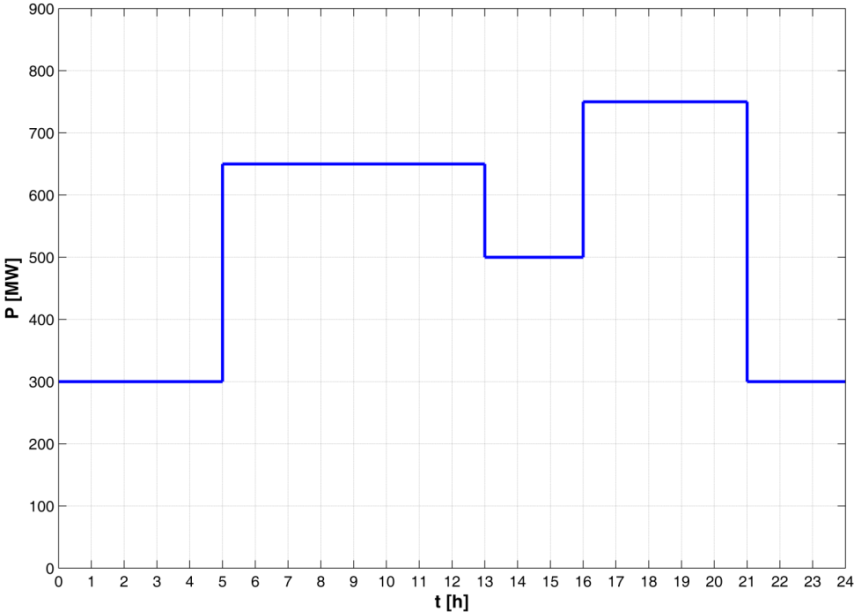 Slika 2. Dnevni dijagram.Rešenje:Algoritam popunjavanja dnevnog dijagrama uvijek ide sledećim redosledom (sve sa ciljem da se minimizuje proizvodnja iz termoelektrane):Tehnički minimum termoelektrane ( popunjava bazni ili donji dio dnevnog dijagrama)Protočna hidroelektrana (popunjava dio iznad tehničkog minimuma)Reverziblna akumulaciona hidroelekrana (’pegla’ pikove dnevnog dijagrama (objašnjenje pogledati u teoriji). Dakle, angazuje se tako da popuni najgornji dio dnevnog dijagrama ali sa ciljem da izravna dnevni dijagram. )Ostatak dnevnog dijagrama se popunjvaa sa termoelektranom van tehničkog minimuma.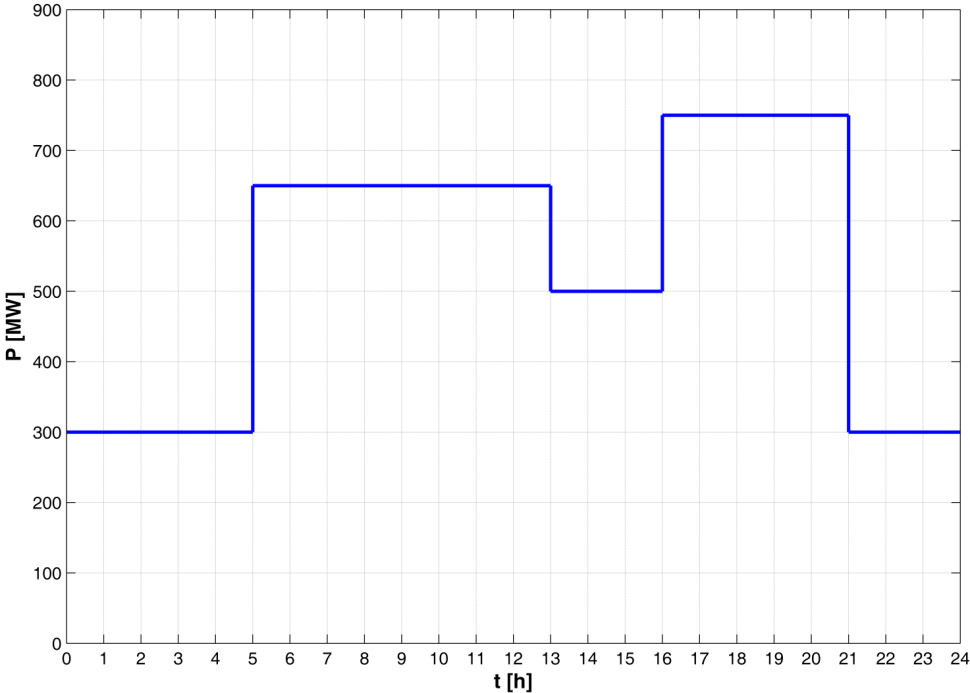 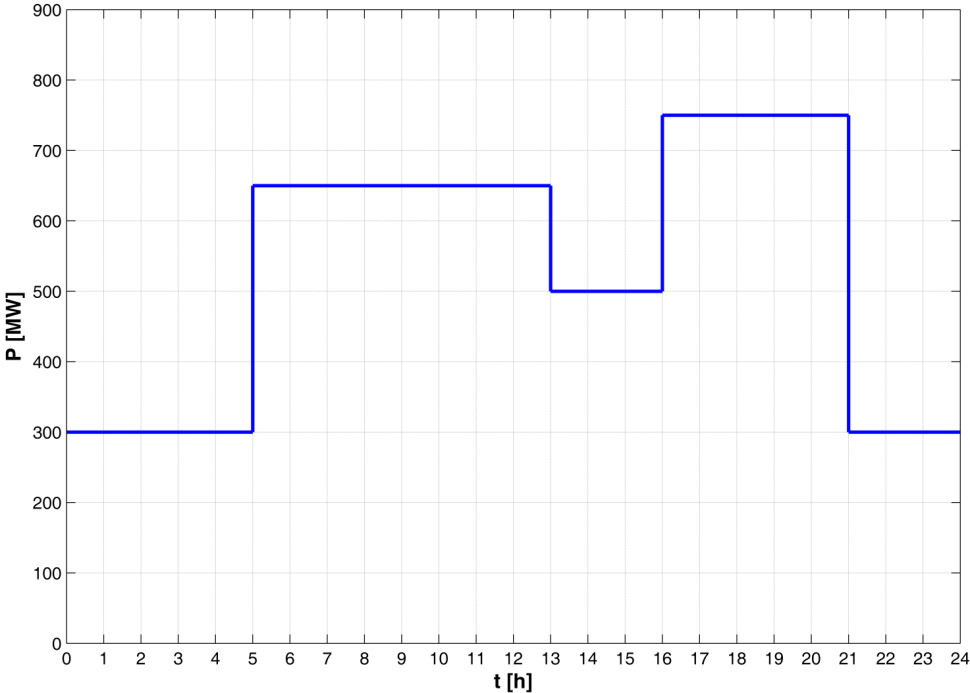 